Troia Anzac Hotel膳食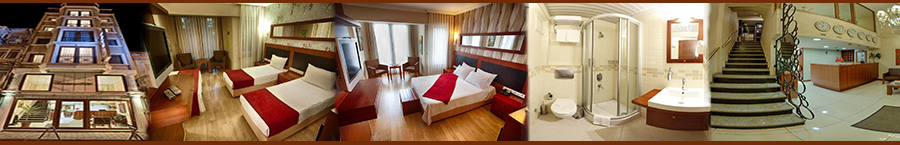 半膳午餐套餐自助早餐距离海滩汽车站大海购物公园湖泊夜总会餐厅河流游客中心市中设施咖啡厅停车场洗衣设施客房服务空调酒店保险箱24小时接待无线因特网餐厅24小时登记大厅电视房酒馆电梯大堂因特网酒店类型家庭旅馆城市酒店商务酒店付款方式万事达卡维萨卡建筑信息翻修年份建造年份房间总数双人间数楼层数-主建筑